BAB III
METODOLOGI PENELITIANAlur PenelitianSebuah penelitian harus memiliki konsep yang jelas sehingga dapat disusun secara sistematis dan dapat menggambarkan suatu fenomena yang akan diteliti. Pada penelitian ini menggunakan pendekatan kerangka konseptual yang sudah diadaptasi sesuai dengan tujuan penelitian. Untuk menggambarkan konsep implementasi sistem ERP Odoo seperti pada Gambar 3.1.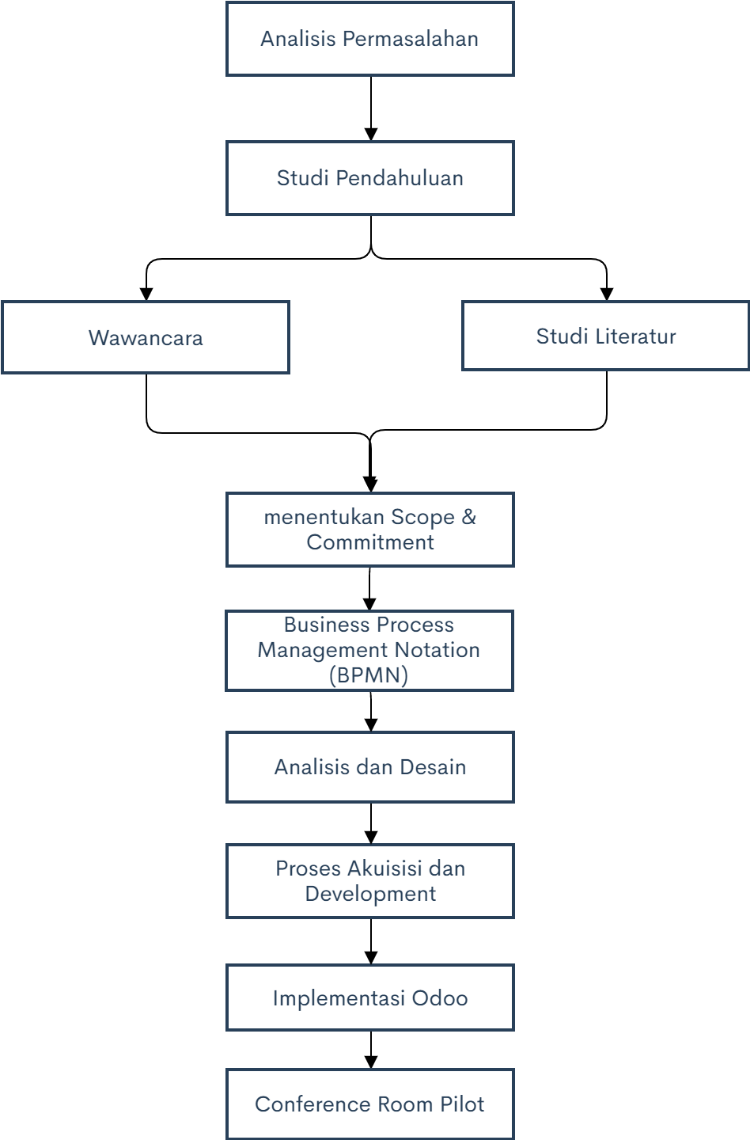 Gambar 3.1 Alur Penelitian.Dan pada sub-bab ini menjelasakan tiap langkah - langkah sebagai panduan untuk menyelesaikan penelitian tugas akhir ini.Analisis MasalahPada tahapan ini merupakan penetapan terkait permasalahan yang ada di CV.Mitra Perkasa untuk dijadikan sebagai studi kasus dalam penelitian ini. Dengan menggunakan metode wawancara langsung kepada pemilik CV.Mitra Perkasa. Informasi yang ingin peneliti dapatkan dari tahap wawancara adalah kondisi terkini yang ada pada perusahaan, proses bisnis yang sedang dijalankan dan kendala yang dialami. Hasil dari tahap ini adalah permasalahan yang sedang dialami oleh perusahaan saat ini.Studi LiteraturePada tahap studi literatur, penulis mengumpulkan informasi yang selanjutnya akan digunakan untuk mengusulkan solusi terkait dengan permasalahan yang ada. Pengumpulan data dan informasi sendiri dilakukan dengan cara membaca referensi dari buku dan penelitian-penelitian terkait yang telah dilakukan sebelumnya. Tujuan dari tahap ini adalah agar peneliti dapat memahami dasar teori yang berhubungan dengan permasalahan dan dapat mempermudah dalam menemukan solusi yang tepat. Dan peneliti melakukan wawancara kepada pihak management perusahaan untuk mendapatkan informasi terkait proses bisnis peerusahaan, agar informasi tersebut  dapat memudahkan peneliti dalam menganalisis dan memberikan solusi terhadap proses bisnis yang akan di kembangkan. Menentukan Ruang Lingkup dan KomitmenPada tahap scope and coomitment dimana peneliti meminta komitmen terhadap pemilik CV.Mitra Perkasa terkait dengan penelitian yang akan dilakukan. pada tahap ini, perusahaan harus yakin dan bersedia mengalokasikan waktu serta membagi informasi kepada peneliti untuk kebutuhan implementasi yang akan dilakukan. dan setelahnya peneliti menentukan sumber daya yang dibutuhkan serta waktu yang diperlukan untuk implementasi sistem ERP dan menentukan visi jangka pendek maupun jangka panjang dari penerapan sistem ERP di CV.Mitra Perkasa. peneliti bertugas untuk menyelesaikan dan memastikan bahwa analisis kebutuhan serta proses bisnis yang akan didesain pada sistem ERP telah benar dan tervalidasi oleh pihak perusahaan. Selama tahap ini, peneliti dapat meminta kejelasan lebih lanjut atau meminta rincian lebih lanjut tentang apa yang perusahaan harapkan dari sistem ke depan. Target dari tahap ini adalah identifikasi perusahaan, analisa kebutuhan perusahaan. Hasil dari wawancara yang telah dilakukan penliti kemudian akan dituliskan ke dalam lampiran A.Studi KasusCV. MITRA PERKASA adalah perusahaan menengah yang bergerak dalam bidang penjualan dan jasa service serta maintenance. CV. Mitra Perkasa menjual alat dan perangkat sistem telekomunikasi, CCTV dan Security system yang beralamat kantor di JL. Terusan Danau Kerinci 1A/ 9, Malang. CV.Mitra Perkasa merupakan perusahaan yang menerapkan security system kepada pelanggan yang membutuhkan permintaan instalasi dan mantenance.Analisis Value ChainValue chain adalah sebuah model yang digunakan untuk membantu dalam menganalisis aktivitas dan proses yang dapat menghasilkan sebuah nilai serta membantu sebuah organisasi dalam bersaing. Namun berdasarkan dengan batasan masalah dan analisis masalah pada penelitian ini akan berfokus pada Aktifitas dan proses value chain sebagai berikut :Primary Activities (Aktivitas Utama)Inbound Logistic ( penerimaan dan penyimpanan produk dari supllier )Marketing and Sales ( penjualan produk dan jasa instalasi )Support Avtivities  (Aktivitas Pendukung)Procurement ( pembelian produk dari supplier )Firm Infrastruceture ( pengelolaan akuntansi )berdasarkan dari hasil wawancara yang telah dilakukan oleh peneliti Penjabaran analisis value chain (as-is condition) didapatkan aktivitas dan proses bisnis sebagai berikut :Primary Activities (Aktivitas Utama )Marketing and Sales ( Penjualan )Sales order atau pesanan penjualan adalah suatu proses dimana pihak CV.Mitra Perkasa menjual produk maupun jasa kepada pelanggan dalam rangka memenuhi kebutuhan kepada pelanggan. Proses bisnis sales order CV.Mitra Perkasa adalah sebagai berikut :Pelanggan melakukan order produk dan instalasiPelanggan memberikan detail lokasi pada adminBagian admin melakukan estimasi kebutuhan instalasi yang dibutuhkan oleh pelangganTeknisi datang ke lokasi yang diberikan dan pelanggan memberikan detail titik instalasi produkTeknisi menganalisa titik instalasi yang akan dilakukan dan Teknisi mencatat detail produk instalasi yang dibutuhkanTeknisi  memberikan catatan laporan instalasi kepada admin dan Teknisi menjelaskan detail produk instalasi yang dibutuhkanAdmin melakukan pengecekan detail dan stok produk pada gudangAdmin memberikan informasi stock barang kepada teknisi dan Admin melakukan estimasi harga instalasiAdmin memberikan penawaran harga kepada pelanggan Jika pelanggan setuju maka akan ditentukan waktu instalasiAdmin kembali melakukan pengecekan stok barang  dan Admin akan memesan produk kepada suplier apabila stok produk ada yang habisTeknisi datang membawa kebutuhan instalasi, Teknisi melakukan instalasi dan Teknisi menjelaskan hasil instalasi Pelanggan melakukan pengecekan hasil instalasi dan setuju, pelanggan menentukan metode pembayan dan pelanggan melakukan pembayaran.Admin mengecek pembayaran dan Admin mengkonfirmasi pembayaranSupport Activities ( Aktivitas Pendukung )2. Procurement ( Pembelian ) proses bisnis Purchasing atau pembelian dilakukan ketika perusahaan melakukan pembelian barang atau material untuk memenuhi proses bisnis operasional perusahaan. Pembelian barang atau material dilakukan kepada beberapa supplier. Berikut merupakan proses Purchase order yang dilakukan oleh perusahaan sebagai berikut :Pihak perusahaan akan melakukan pemesanan kepada pihak supplier apabila stok permintaan habis.Pada kondisi tertentu akan terjadi negoisasi harga sebelum harga disepakati oleh kedua belah pihakKemudian pihak supplier akan mengirimkan produk pesanan maupun material – material yang sudah dipesan oleh pihak CV.Mitra Perkasa.Pihak CV.Mitra Perkasa akan melakukan pengecekan barang maupun material yang telah dipesan sebelum dikonfirmasi kepada supplier.Apabila pesanan sudah sesuai pihak CV.Mitra Perkasa maka akan melakukan pembayaran kepada pihak supplier.Lalu pihak admin akan melakukan pencatatan transaksi pada kas excell seperti biasa.3. Akuntansi dan Keuangan ( Infrasrtucture )Proses bisnis selanjutnya adalah proses akutansi dan keuangan. pada CV.Mitra perkasa segala sesuatu pencatatan akuntansi dan keuangan masih menggunakan kas pada excell. Dan bukti pembayaran masih berupa nota (kertas) dan masih belum ada format tetap tetap dari perusahaan, dan bahkan proses tersebut ada disetiap bagian proses bisnis sebelumnya.Proses akuntansi pada penjualan terdapat pada setiap tahap pembayaran, khususnya pada saat pembuatan faktur tagihan pembayaran kepada pelanggan.Akuntansi pada proses pembelian terdapat pada saat tahap pembayaran produk maupun material yang dipesan kepada pihak supplier setelah adanya proses transaksi pembelian kepada supplier.Pelaporan keuangan dan pembukuan disetiap bulan yang diberikan kepada top management di CV.Mitra Perkasa dalam format excell. Yang dimana bagian admin akan melakukan penjurnalan pada aplikasi excell di setiap bulan, yang nantinya akan dilaporkan kepada pemilik perusahaan.Pengumpulan Informasi dan DataPada bagian ini dijelaskan terkait pengumpulan data dan informasi yang dilakukan peneliti. Hasil pada tahapan ini adalah pemodelan dari Business Process Management Notation CV. Mitra Perkasa berdasarkan hasil wawancara dan pengumpulan data maupun informasi yang didapatkan oleh peneliti.Pengumpulan InformasiPengumpulan informasi ini dilakukan dengan wawancara melalui bagian top management CV.Mitra perkasa selaku orang yang berpengaruh terhadap perusahaan. Seluruh hasil wawancara dirangkum pada lampiran proposal tugas akhir. Wawancara dilakukan untuk mengumpulkan informasi mengenai proses bisnis terkini pada CV.Mitra Perkasa dan informasi yang dibutuhkan untuk keperluan penerapan sistem ERP. Pengumpulan Data Pengumpulan data dilakukan dengan merangkum dari laporan pembukuan yang dimiliki CV.Mitra Perkaa pada saat ini. Data yang di butuhkan untuk melakukan implementasi ERP Odoo dikumpulkan dari CV.Mitra Perkasa. Data yang dapat diambil tersebut antara lain, data produk, data material, data penjualan pada periode tertentu , data supplier dan data pelanggan.Daftar produk dan data material digunakan untuk mendaftarkan produk maupun material apa saja yang di jual belikan atau dibutuhkan prusahaan dalam melakukan instalasi security system dan mantenance. Data penjualan dan laporan pembukuan diperlukan untuk melakukan analisis akuntansi pada sistem ERP Odoo. data supplier dan data pelanggan yang ada diperlukan untuk melakukan customisasi pada sistem ERP Odoo. pembukuan dan laporan penjualan perusahaan saat ini dapat dilihat pada gambar 3.2 sebagai berikut.
Gambar 3.2 laporan Penjualan cv.mitra perkasa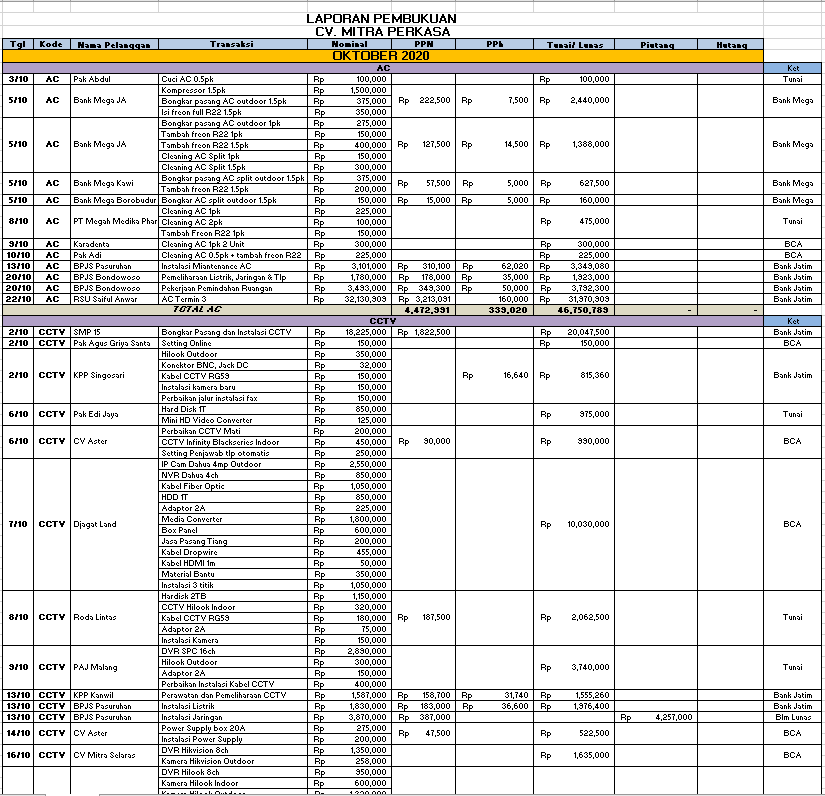 Business Process Management NotationBusiness Process Management Notation (BPMN) digunakan dalam tahap ini sebagai Kegiatan yang dilakukan peneliti untuk memetakan proses bisnis perusahaan menggunakan Business Process Model and Notation (BPMN)  sebagai sebuah notasi workflow atau model bisnis suatu sistem. Model bisnis ini digunakan untuk menggambarkan proses bisnis sistem yang pada saat ini yang digunakan oleh CV.Mitra Perkasa pada saat ini (as-is condition) berdasarkan dari hasil wawancara dan pengumpulan data yang telah dilakukan oleh peneliti. Kegiatan lain yang akan dilakukan peneliti pada tahapan ini adalah memetakan proses bisnis perusahaan dalam bentuk tabel proses bisnis. Model Bisnis CV.Mitra Perkasa (As-Is Condition)Model bisnis terkini CV.Mitra Perkasa pada saat ini akan dijelaskan pada tabel 3.1. Berdasarkan dari hasil pengumpulan informasi dan wawancara yang telah dilakukan oleh peneliti proses bisnis utama perusahaan terdiri dari penjualan dan pembelian. Pada tabel akan dijelaskan mulai dari siapa yang akan terlibat, dimana proses bisnis terjadi, kapan akan dijalankan dan bagaimana proses tersebut berjalan (as-is condition). Beserta dengan Business Process Management Notation (BPMN) yang didapatkan dari model proses bisnis CV.Mitra Perkasa yang dapat dilihat pada gambar 3.3.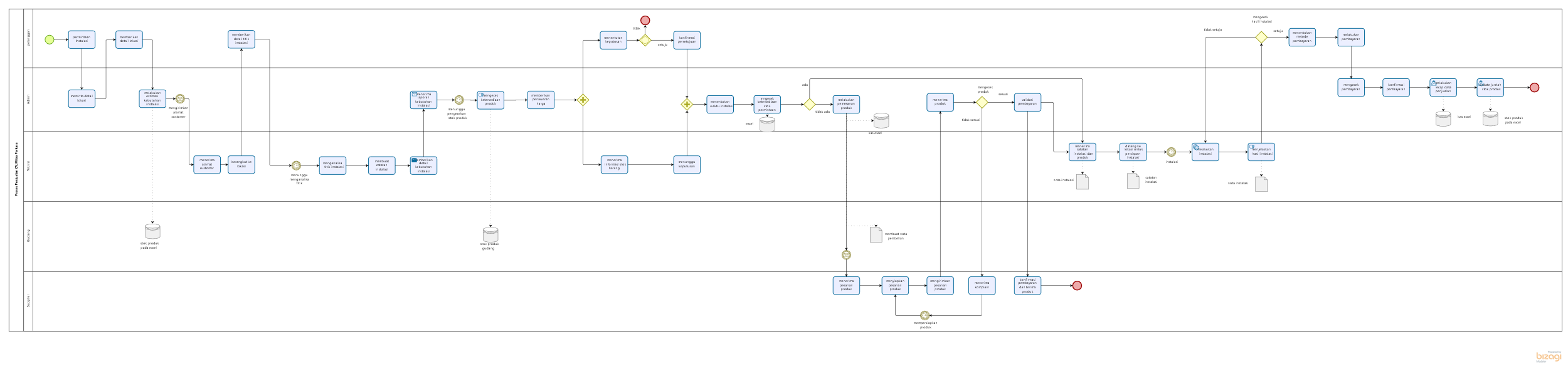 Gambar 3.3 BPMN penjualan dan pembelian cv.mitra perkasa saat iniPada saat ini CV. Mitra Perkasa memiliki dua proses bisnis utama, yaitu bisnis penjualan dan pembelian. Dan dalam mengelola kedua data tersebut CV. Mitra Perkasa masih menggunakan Microsoft Excel sebagai teknologi informasi yang digunakan untuk mendukung proses bisnis perusahaan. Model proses bisnis sistem yang digunakan oleh CV. Mitra Perkasa saat ini (as-is condition) dapat dilihat pada tabel 3.1Tabel 3.1 Model proses bisnis CV.Mitra PerkasaAnalisis dan DesainPada tahap ini dilakukan penyesuaian dengan kebutuhan pengguna dilihat dari sudut pandang proses bisnis yang dijalankan oleh perusahaan. Kemudian dari analisis tersebut, dibuatlah peta perbedaan proses bisnis saat ini dengan proses bisnis yang dapat ditangani oleh software sistem ERP. Langkah selanjutnya adalah membuat desain rencana manajemen perubahan terhadap hasil dari perbandingan proses bisnis saat ini dengan proses bisnis yang ada pada software, mulai dari user interface, laporan tertentu pada software ERP dan konversi data. Dan hal lain yang dilakukan oleh peneliti pada tahap ini adalah melakukan perencanaan proses pengembangan berdasarkan hasil pemetaan antara proses bisnis saat ini dengan proses bisnis yang dapat ditangani oleh sistem berdasarkan dengan hasil analisis gap.Gap AnalisisAnalisis Gap dihasilkan dari adanya gap atau kesenjangan untuk membandingkan kinerja aktual dengan kinerja yang diharapkan. Guna menemukan masalah untuk mengkomunikasikannya dan membuat kemajuan Terhadap sistem saat ini yang bertujuan untuk membantu menciptakan proses yang lebih baik. Analisis Gap yang didapatkan pada proses bisnis CV. Mitra Perkasa dapat dilihat pada tabel 3.3 berikut :Tabel 3.4 Gap analisisKondisi yang akan diterapkan (To-Be Condition)Sistem ERP Odoo dapat memenuhi dua proses bisnis utama yang dimiliki oleh CV.Mitra Perkasa, yang terdiri dari proses penjualan jasa dan pembelian dengan menggunakan Modul Sales dan Modul Purchase. Selain itu Sistem ERP Odoo juga dapat memudahkan pengguna sistem yang ada di CV.Mitra Perkasa untuk melakukan seluruh perhitungan dan pencatatan termasuk keuangan dengan menggunakan modul Accounting and Finance. Berdasarkan hasil analisa dan desain yang dilakukan oleh peneliti didapatkan rancangan Business Process Management Notation (BPMN) beserta dengan model bisnis berbentuk tabel yang juga akan memperjelas alur proses bisnis sistem ERP yang akan diimplementasikan (to-be condition). Model bisnis yang akan diimplementasikan di CV.Mitra Perkasa dapat dilihat pada gambar 3.4 dan tabel 3.2
Gambar 3.4 BPMN Penjualan dan Pembelian sistem ERP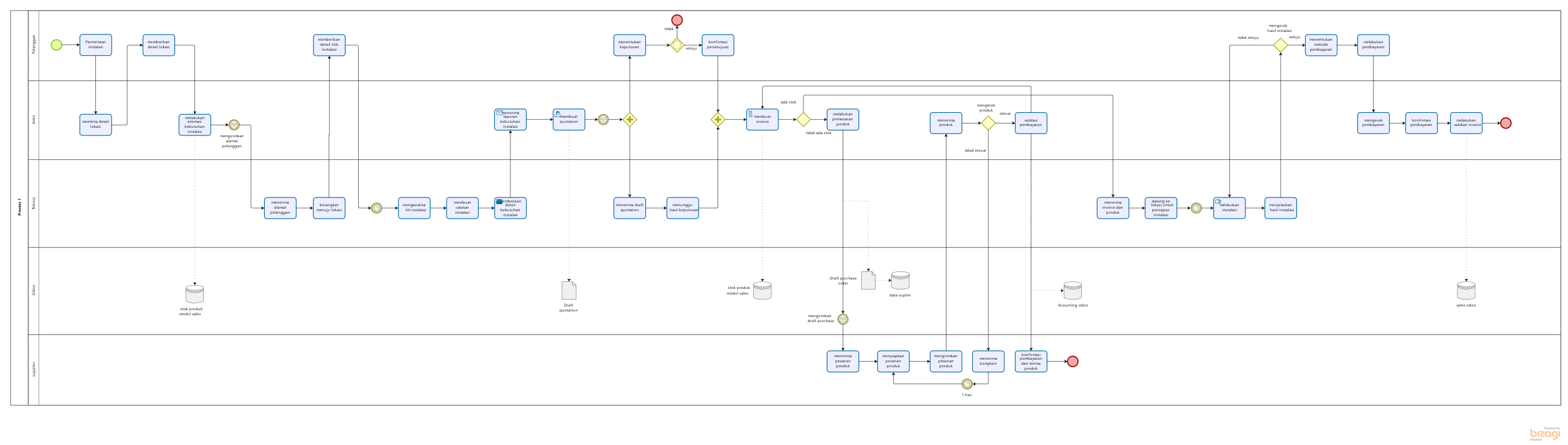 Tabel 3.3 Model proses bisnis penjualan dan pembelian sistem erpPeta Perbandingan Proses Bisnis dengan Sistem ERPSecara garis besarnya CVMitra Perkasa memiliki dua proses bisnis utama, yaitu proses penjualan beserta jasa dan pembelian. Sejauh ini CV.Mitra Perkasa masih menggunakan aplikasi Excell sebagai pencatatan laporan dan belum menggunakan bantuan teknologi informasi yang dapat diandalkan untuk melakukan seluruh pencatatan, penjurnalan dan pelaporan yang mendukung proses bisnis perusahaan. Modifikasi yang diperlukan pada konfigurasi Sistem ERP di CV.mitra Perkasa dapat dilihat pada tabel 3.2Tabel 3.2 Peta perbandingan proses bisnisDesain Proses BisnisBerdasarkan dengan rencana managemen perubahan proses bisnis dan hasil dari analisis gap yang telah dilakukan oleh peneliti, maka didapatkan perubahan proses bisnis sebagai berikut :Sales OrderPerubahan pada proses order penjualan yang akan terjadi ketika sistem ERP Odoo diterpakan pada CV. Mitra Perkasa adalah sebagai berikut :Pencatatan yang dilakukan pada buku penjualan excel (manual) akan digantikan dengan sistem ERP  Odoo pada modul sales order menu order penjualan.Pencatatan dilakukan saat negosiasi harga produk sudah disepakati antara pihak CV. Mitra Perkasa dan customer. Sistem pembayaran akan disesuaikan dengan kesepakatan sebelumnya. Konfirmasi invoice tergantung bagaimana kesepakatan dijalankan (dengan down payment atau lunas).Dokumen pengiriman pada sales order akan divalidasi ketika instalasi produk sudah dapat diterima oleh pelanggan.Purchase OrderProses bisnis purchase order pada CV.Mitra Perkasa setelah terimplementasi sistem ERP Odoo adalah sebagai berikut :Pencatatan pembelian material bahan baku dilakukan pada sistem erp odoo modul pembelian menu order pembelian. Konfirmasi order pada sistem erp odoo, akan dilakukan saat material bahan baku sudah divalidasi oleh pihak CV.Mitra Perkasa. Jika harga berubah, dapat dilakukan update harga pada menu sales bagian produk atau dapat langsung diubah pada tabel order pembelian bagian satuan produk. Dokumen pengiriman akan divalidasi ketika bahan baku material sudah sampai pada gudang CV.Mitra Perkasa.Accounting and FinancePembuatan chart of accountProses akuntansi pada penjualan terdapat pada setiap tahap pembayaran, khususnya pada saat pembuatan invoice tagihan pembayaran kepada pelanggan.Akuntansi pada proses pembelian terdapat pada saat tahap pembayaran produk maupun material yang dipesan kepada pihak supplier setelah adanya proses transaksi pembelian kepada supplier dengan memvalidasi invoice..Pelaporan keuangan dan pembukuan disetiap bulan yang diberikan kepada top management di CV.Mitra Perkasa akan berubah menjadi laporan profite and lose yang secara otomatis sudah tercatat setiap kali dilakukan vaidasi invoice. Jadi tidak perlu dilakukan recap data secara manual pada kas excell.Proses akuisisi dan developmentTahap akuisisi dan development adalah tahap dimana dilakukan eksekusi atas perbandingan antara proses bisnis saat ini dengan proses bisnis yang ada pada software ERP. Dimulai dengan membangun software yang akan dijalankan dengan membuat master data dari sistem ERP. Tahapan ini mencakup kustomisasi aturan–aturan terhadap software yang akan diimplementasikan, data yang ada pada database, masukan terhadap software dan laporan yang akan dihasilkan oleh sistem ERP. Pada tahapan ini juga dilakukan perpindahan data dan informasi yang ada pada laporan sebelumnya ke dalam sistem ERP yang akan digunakan. hasil tahap ini adalah sistem ERP yang sudah siap untuk dirilis dan digunakan oleh end-user. Pada tahap ini juga dilakukan build CRP.Implementasi ModulPada Bagian ini akan membahas terkait pengaturan dan konfigurasi yang akan dilakukan Sistem ERP terhadap sistem CV.Mitra Perkasa saat ini.. tahapan ini termasuk kustomisasi konsep-konsep software ERP yang akan digunakan.Berikut adalah fitur – fitur yang akan digunakan pada proses bisnis CV. Mitra Perkasa :Modul salesCustomer Order PenjualanModul PurchaseSupplierOrder PembelianModul AccaountingCustomer InvoiceSupplier InvoiceChart Of AccountLegal ReporttaxSedangkan fitur – fitur yang tidak akan digunakan pada proses bisnis CV. Mitra Perkasa pada modul Accounting sebagai berikutSupplier refundCustomer refundConference Room PilotTahap conference room pilot adalah tahap dimana dilakukan pengujian dengan memastikan bahwa sebuah sistem yang akan diimplementaskan atau dikembangkan telah benar – benar diuji dan siap untuk diimplementasikan. Pada tahapan ini calon user akan melakukan skenario – skenario pada sistem baru yang telah diimplementasikan. Guna mengukur seberapa jauh penguasaan user untuk modul sistem enterprise yang telah diimplementasikan. Berdasarkan beberapa pendekatan sebagai berikut :Tahap IdentifikasiMenentukan fitur – fitur apa saja yang akan di butuhan perusahaan pada masa mendatang untuk menunjang  efektifitas dan efesiensi proses bisnis perusahaan. Karena kegiatan tersebut akan menentukan model bisnis yang akan digunakan perusahaan di langkah selanjutnya . Tahap DefinisiMendefinisikan tiap fitur – fitur yang didapatkan dari hasil identifikasi untuk menghasilkan sebuah skenario proses bisnis yang baru. Yang nantinya akan dimanfaatkan untuk :Membuat sebuah strategi pelatihan user.Membuat skenario pelatihan yang nantinya akan digunakan untuk melatih user.Menentukan metode penyampaian pelatihan yang terbaik untuk userMenyelaraskan skenario bisnis yang baru agar sesuai dengan harapan perusahaan.Tahap PelaksanaanMemberikan waktu kepada calon user untuk melakukan beberapa skenario pengujian, memberikan penjelasan kepada user dan meminta pendapat dari user terkait sistem yang baru. Kemudian mengklarifikasi pendapat user dan melakukan identifikasi kembali untuk menyesuaikan sistem yang baru dengan harapan user.Tahap Training UserPelatihan terhadap user dilakukan kembali setelah sistem sudah berhasil disetujui dan disesuaikan dengan harapkan dari pihak perusahaan. Guna untuk menjelaskan detail perubahan sistem yang sudah dilakukan setelah ada feed back dari hasil pengujian sebelumnya.NoNama proses BisnisSiapa Saja yang terlibatDimana proses bisnis terjadiKapan proses bisnis terjadiBagaimana proses bisnis dijalankanDokumen terkait1.Permintaan Instalasi produkBagian adminCustomerCv.Mitra perkasaAdanya pesanan instalasi produk oleh customerCustomer melakukan order prouduk dan instalasi pada bagian admin (Sales)Customer memberikan detail lokasi pada adminBagian admin melakukan estimasi kebutuhan instalasi yang dibutuhkan oleh customer dan melakukan pengecekan stok produkAdmin akan mengirimkan alamat customer kepada teknisiLaporan stok barang2.Survey lokasi instalasiTeknisiCustomer Lokasi customerSetelah admin memberikan lokasi customerTeknisi datang ke lokasi yang diberikan oleh adminCustomer memberikan detail titik instalasi produkTeknisi menganalisa titik instalasi yang akan dilakukanTeknisi mencatat detail produk instalasi yang dibutuhkanCatatan instalasi produk yang dibutuhkan3.Laporan hasil surveyTeknisi Admin cv. mitra perkasaSetelah melakukan survey lokasiTeknisi  memberikan catatan laporan instalasi kepada admin.Teknisi menjelaskan detail produk instalasi yang dibutuhkan.Admin melakukan pengecekan detail dan stok produk pada gudang.Admin memberikan informasi stock barang kepada teknisi.Admin melakukan estimasi harga instalasi. Catatan instalasi produk yang dibutuhknLaporan detail produk dan stok produk4.Penawaran  harga produk dan instalasiAdminCustomer Suplier Cv. Mitra perkasaSetelah admin menerima catatan instalasi yang dibutuhkanAdmin memberikan penawaran harga kepada customerJika customer setuju maka akan ditentukan waktu instalasiAdmin kembali melakukan pengecekan stok barang yang dipesan oleh customerAdmin akan menentukan waktu instalasiAdmin akan memesan produk kepada suplier apabila stok produk ada yang habis. Admin akan melakukan pengecekan pesanan produk yang di terima. Apabila produk tidak sesusai dengan pesanan maka akan dilakukan komplain dan menunggu produk yang dikirimkan sesuai dan memvalidasi pembayaran. kemudian akan melakukan rekap data pembelian pada kas excel. Nota pesanan     instalasiLaporan stok barangBuku kas5.Melakukan Instalasi Teknisi Customer Lokasi instalasiSetelah teknisi        menerima semua produk yang dibutuhkanTeknisi datang membawa kebutuhan instalasi.Teknisi melakukan instalasi.Teknisi menjelaskan hasil instalasi.Customer melakukan pengecekan hasil instalasi dan memperbaiki instalasi apabila ada penyesuaian  yang diharapkan oleh customer hingga terjadi kesepakatan.Catatan instalasi yang dibutuhkanNota pesanan instalasi produk6.Transaksi pembayaranAdminCustomer Lokasi instalasiCv. mitra perkasaSetelah customer sepakat dengan instalasi yang telah dilakukanCustomer menentukan metode pembayan.Customer melakukan pembayaran.Bukti transaksiNo rekeningBuku kas/excel7.Recap data penjualanAdmin CV.Mitra PerkasaSetelah Customer melakukan pembayaranAdmin mengecek pembayaran.Admin mengkonfirmasi       pembayaran.Admin melakukan recap data penjualanAdmin melakukan update jumlah stok produk pada excell.Bukti transaksiNo rekening Kas/ excel8.Pembelian produkAdmin SupplierApabila jumlah stok opname terbatasAdmin melakukan pengecekan stok opname pada etalase gudang.Admin melakukan persiapan untuk meminta ijin kepada pimpinan untuk melakukan pemesanan barang opname yang terbatas.Admin menghubungi tiap supplier, untuk memastikan harga dan produk yang tersedia untuk menentukan pembelian yang akan dilakukanAdmin menentukan  pembelian ke supplier dan melakukan regristrasi pembelian, Admin mengecek kesesuaian produk dan melakukan konfirmasi produk kepada supplier. Admin melakukan recap data pembelian dan update data produk pada excell.Kas/ExcelBukti transaksiNo rekeningCatatan pembelianBukti nota pembelianGAP ANALYSISGAP ANALYSISGAP ANALYSISGAP ANALYSISGAP ANALYSISGAP ANALYSISGAP ANALYSISGAP ANALYSISGAP ANALYSISGAP ANALYSISGAP ANALYSISNama ProyekNama ProyekAnalisis kesenjangan proses bisnis saat ini	Analisis kesenjangan proses bisnis saat ini	Analisis kesenjangan proses bisnis saat ini	Analisis kesenjangan proses bisnis saat ini	ProyekProyekProses bisnis CV.Mitra PerkasaProses bisnis CV.Mitra PerkasaProses bisnis CV.Mitra PerkasaResponsibleResponsiblePenelitiPenelitiPenelitiTanggalTanggalTanggal17-06-202117-06-202117-06-2021Tujuan ProyekTujuan Proyekuntuk menambahkan fungsionalitas baru ke sistem penjualan, pembelian dan keuangan pada CV. Mitra Perkasauntuk menambahkan fungsionalitas baru ke sistem penjualan, pembelian dan keuangan pada CV. Mitra Perkasauntuk menambahkan fungsionalitas baru ke sistem penjualan, pembelian dan keuangan pada CV. Mitra Perkasauntuk menambahkan fungsionalitas baru ke sistem penjualan, pembelian dan keuangan pada CV. Mitra Perkasauntuk menambahkan fungsionalitas baru ke sistem penjualan, pembelian dan keuangan pada CV. Mitra Perkasauntuk menambahkan fungsionalitas baru ke sistem penjualan, pembelian dan keuangan pada CV. Mitra Perkasauntuk menambahkan fungsionalitas baru ke sistem penjualan, pembelian dan keuangan pada CV. Mitra Perkasauntuk menambahkan fungsionalitas baru ke sistem penjualan, pembelian dan keuangan pada CV. Mitra Perkasauntuk menambahkan fungsionalitas baru ke sistem penjualan, pembelian dan keuangan pada CV. Mitra PerkasaNoKondisi Saat iniKondisi Saat iniEnd GoalGapsGapsGapsImplicationsImplicationsRecomendationsTimelines1Pencatatan order pembelian dilakukan manual pada excel dan recap data dilakukan setiap minggu.Pencatatan order pembelian dilakukan manual pada excel dan recap data dilakukan setiap minggu.Memberi user fitur untuk mengelola data pembelian berdasarkan dengan keterangan yang dibutuhkan yang terintegrasi secara langsungBelum terdapat sistem pengelolaan data pembelian seperti yang diharapkan.Belum terdapat sistem pengelolaan data pembelian seperti yang diharapkan.Belum terdapat sistem pengelolaan data pembelian seperti yang diharapkan.Proses recap data pembelian secara manual memakan waktu dan terdapat resiko human error.Proses recap data pembelian secara manual memakan waktu dan terdapat resiko human error.Menyediakan fitur untuk melakukan pengelolaan data pembelian sebelumnya  dan terdapat databasenya. Untuk menghemat waktu dan tenaga yang diperlukan.17-juni-19Pencatatan order penjualan dilakukan manual pada excel dan recap data dilakukan setiap minggu.Pencatatan order penjualan dilakukan manual pada excel dan recap data dilakukan setiap minggu.Memberi user fitur input data penjualan beserta dengan atribute yang terkait yang tersimpan pada sebuah database.Belum terdapat sistem “database” untuk penyimpanan order penjualan  pada saat ini.Belum terdapat sistem “database” untuk penyimpanan order penjualan  pada saat ini.Belum terdapat sistem “database” untuk penyimpanan order penjualan  pada saat ini.Proses input data penjualan pada excel memakan waktu.Proses input data penjualan pada excel memakan waktu.Menyediakan sebuah sistem  “order penjualan” berserta dengan database penyimpanannya untuk menghemat waktu.17-juni-19Nota persetujuan penjualan produk masih manual dan format belum tetap. Nota persetujuan penjualan produk masih manual dan format belum tetap. Memberikan user fitur untuk memvalidasi persetujuan  penjualan produk untuk mengurangi kesalahan human error.Belum ada faktur persetujuan penjualan produk secara otomatis pada saat ini.Belum ada faktur persetujuan penjualan produk secara otomatis pada saat ini.Belum ada faktur persetujuan penjualan produk secara otomatis pada saat ini.Proses input data penjualan sering terjadi kesalahan informasi karena human error dan memakan waktu.Proses input data penjualan sering terjadi kesalahan informasi karena human error dan memakan waktu.Menyediakan sebuah sistem validasi faktur penjualan dan penyimpanan faktur tersebut dalam sebuah database.17-juni-19Data pelanggan tersimpan dalam format excel pada file yang berbeda.Data pelanggan tersimpan dalam format excel pada file yang berbeda.Memberikan user fitur untuk bisa mengakses database pelanggan. Pada saat ini belum terdapat database yang menyimpan data pelanggan melainkan disimpan dalam file excel.Pada saat ini belum terdapat database yang menyimpan data pelanggan melainkan disimpan dalam file excel.Pada saat ini belum terdapat database yang menyimpan data pelanggan melainkan disimpan dalam file excel.pada  saat melakukan recap data penjualan Sering terdapat duplikasi data pelanggan. pada  saat melakukan recap data penjualan Sering terdapat duplikasi data pelanggan. Menyediakan user sebuah database pelanggan yang terintegrasi dengan riwayat penjualan kepada pelanggan.19-juni-20Laporan data  penjualan dilakukan manual setiap bulan.Laporan data  penjualan dilakukan manual setiap bulan.Memberikan user sebuah sistem recap data penjualan dan pembelian yang secara otomatis tersimpan pada sebuah database penjualan maupun pembelian.Pada kondisi saat recap data penjualan dan pembelian dilakukan manual pada excel disetiap bulan.Pada kondisi saat recap data penjualan dan pembelian dilakukan manual pada excel disetiap bulan.Pada kondisi saat recap data penjualan dan pembelian dilakukan manual pada excel disetiap bulan.Pada saat proses recap data penjualan dan pembelian, sering terjadi duplikasi data dikarenakan disetiap bulan terdapat laporan penjualan berbeda periode.Pada saat proses recap data penjualan dan pembelian, sering terjadi duplikasi data dikarenakan disetiap bulan terdapat laporan penjualan berbeda periode.Menyediakan sebuah sistem pengelolaan data riwayat penjualan dan pembelian berdasarkan dengan status periode untuk mengurangi  waktu dan tenaga yang diperlukan.19-juni-20NoNama proses BisnisSiapa Saja yang terlibatDimana proses bisnis terjadiKapan proses bisnis terjadiBagaimana proses bisnis dijalankan1.Permintaan Instalasi produkBagian adminCustomerCv.Mitra perkasaAdanya pesanan instalasi produk oleh customerCustomer melakukan order produk dan instalasi pada bagian admin (Sales).Customer memberikan detail lokasi pada admin.Bagian admin melakukan estimasi kebutuhan instalasi yang dibutuhkan oleh customer.2.Survey lokasi instalasiTeknisiCustomer Lokasi customerSetelah admin memberikan lokasi Teknisi datang ke lokasi yang    diberikan.Customer memberikan detail titik instalasi produk.Teknisi menganalisa titik instalasi yang akan dilakukan.Teknisi mencatat detail produk instalasi yang dibutuhkan.3.Laporan hasil surveyTeknisi Admin cv. mitra perkasa     Setelah melakukan survey lokasiTeknisi  memberikan catatan laporan instalasi kepada admin.Teknisi menjelaskan detail produk instalasi yang dibutuhkan.Admin membuat estimasi harga.Admin membuat draft quotation dan memberikan kepada customer dan teknisi. 4.Penawaran  harga produk dan instalasiAdminCustomer Suplier Cv. Mitra perkasa   Setelah admin menerima catatan instalasi yang dibutuhkanAdmin memberikan penawaran harga kepada customer.Jika customer setuju maka akan ditentukan waktu instalasi.Admin kembali melakukan pengecekan stok barang (tambahan).Admin akan memesan produk kepada suplier apabila stok produk ada yang habis dan memasukan data stok baru pada modul pembelian.Admin akan mengirimkan invoice kepada customer.Customer menerima invoice dari admin,5.Melakukan Instalasi Teknisi Customer Lokasi instalasi    Setelah teknisi menerima semua       produk yang dibutuhkanTeknisi datang membawa kebutuhan instalasi (produk).Teknisi melakukan instalasi. Teknisi menjelaskan hasil instalasi.Customer melakukan pengecekan hasil instalasi dan setuju kemudian melakukan konfirmasi penerimaan produk.6.Transaksi pembayaranAdminCustomer Lokasi instalasiCv. mitra perkasa    Setelah customer sepakat dengan instalasi yang telah dilakukanCustomer menentukan metode pembayan.Customer melakukan konfirmas pembayaran.Bagian admin akan    menerima konfirmasi pembayaran dan memberikan invoice yang sudah divalidasi.7.Recap data penjualanAdmin CV.Mitra Perkasa    Setelah Customer melakukan pembayaranAdmin mengkonfirmasi pembayaran.   8.PembelianAdminCV.Mitra Perkasa    Apabila jumlah stok opname terbatasAdmin melakukan pengecekan stok opname pada Odoo.Admin meminta persetujuan ke pimpinan apabila terdapat stock okname yang terbatas, untuk dilakukan pembelian produk.Admin menghubungi beberapa supplier untuk menentukan pembelian produk dan melakukan negosiasi harga, dengan mengupdate data pada Odoo.Admin melakukan regristrasi pembayaran  ke supplier. admin mengecek kesesuaian produk dan melakukan konfirmasi produk ke supplier dengan memvalidasi form pembelian pada Odoo. dan data produk akan terupdate secara otomatis.No.KontenCV. Mitra PerkasaOdooKeteranganDatabase customer XVPembuatan database customer menggunakan modul sales pada software odoo.Dokumen catatan Manual OtomatisDokumen order produk sebelumnya dibuat secara terpisah sehingga sering terjadi perbedaan jumlah antara dok pengiriman maupun nota karena human error.Registrasi pembayaranXVPengisisan form regristasi pembayaran sebagai pengganti pencatatan manual pada exel/invoiceFaktur Persetujuan penjualan produkManualOtomatisPembuatan sistem quotation penjualan produk yang dapat menghasilkan sebuah invoice, penyimpanan invoice dan validasi invoice menggunakan modul Sales pada software ERP OdooSales OrderManualOtomatisPembuatan sistem quotation penjualan produk yang dapat menghasilkan sebuah invoice dan penyimpanan invoice menggunakan modul Sales pada software ERP OdooDraft Order PembelianXVPembuatan draft Purchase order saat melakukan transaksi pembelian produkEstimasi keuntunganVVDilakukan diluar sistemRecap data penjualan dan pembelianManualOtomatisPencatan pada excell berubah diganti dengan pencatatan otomatis yang dilakukan sistem saat validasi pembayaran purchase order maupun sales order ke modul AccountingChart of AccountXVCV.Mitra Perkasa bersedia untuk dilakukan pembuatan Chart of Account